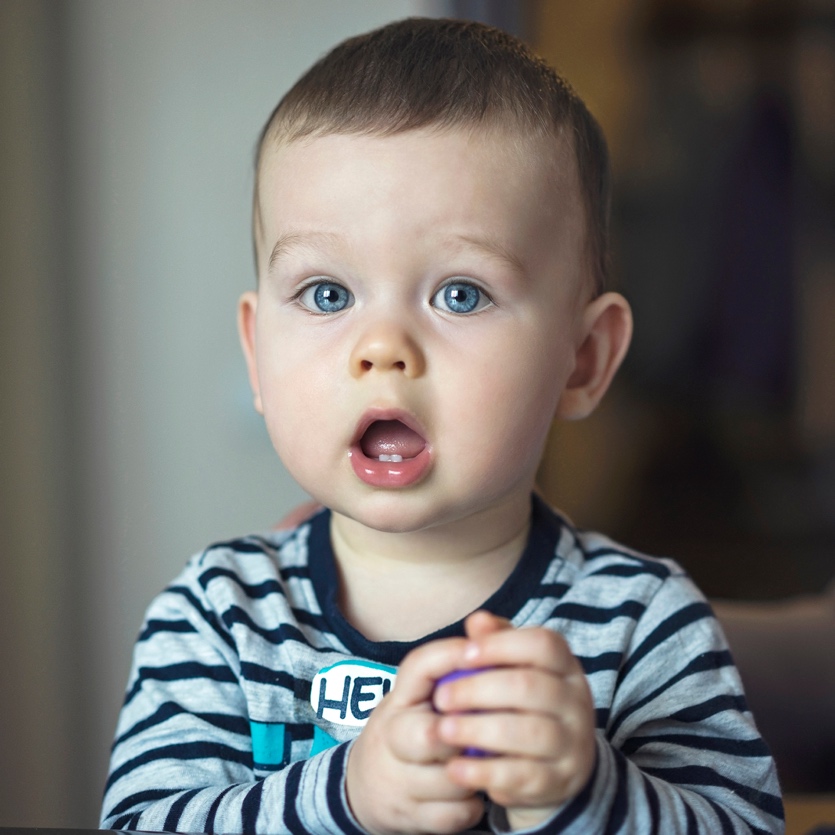 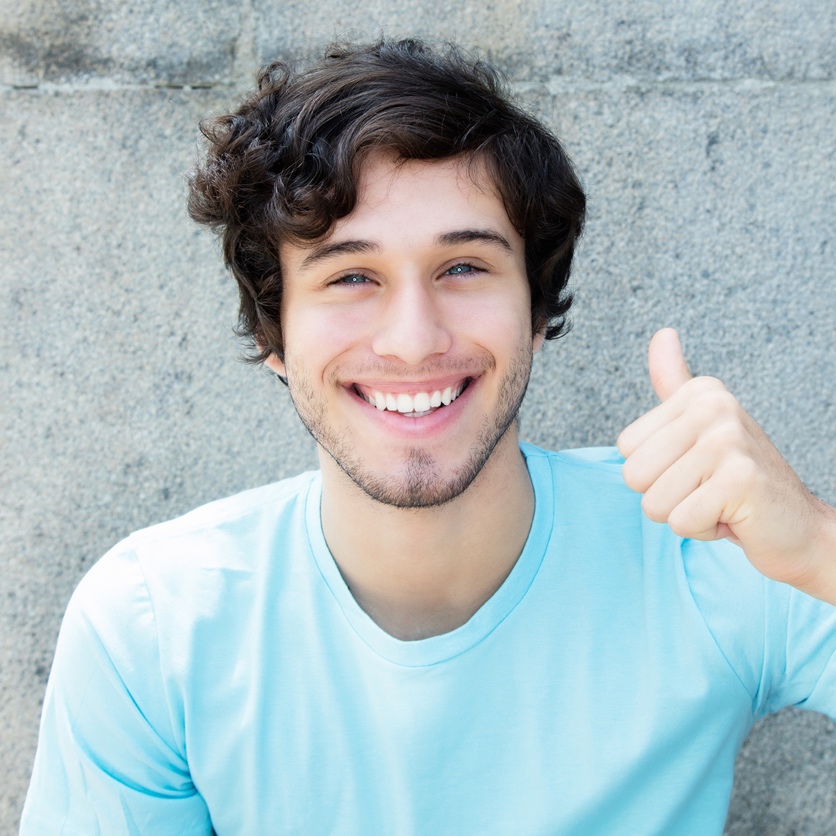 (Graduate’s Full Name) Is all Grown Up!Witness the Class of (Year) Graduation at:(Graduation Location)(Graduation Address)(Graduation Time)RSVP to (Name) (Lunch/Dinner) to follow at:By (Date) (Restaurant)At (Number) (Time)